7th Grade WorksheetsFollow along with your VSVS team using these sheets and info!Chemical Reactions Observation Sheet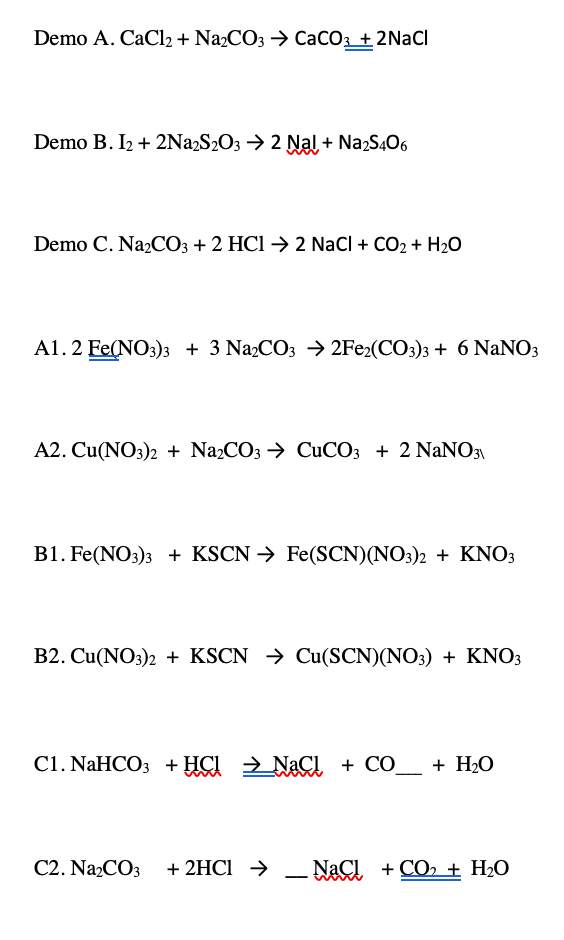 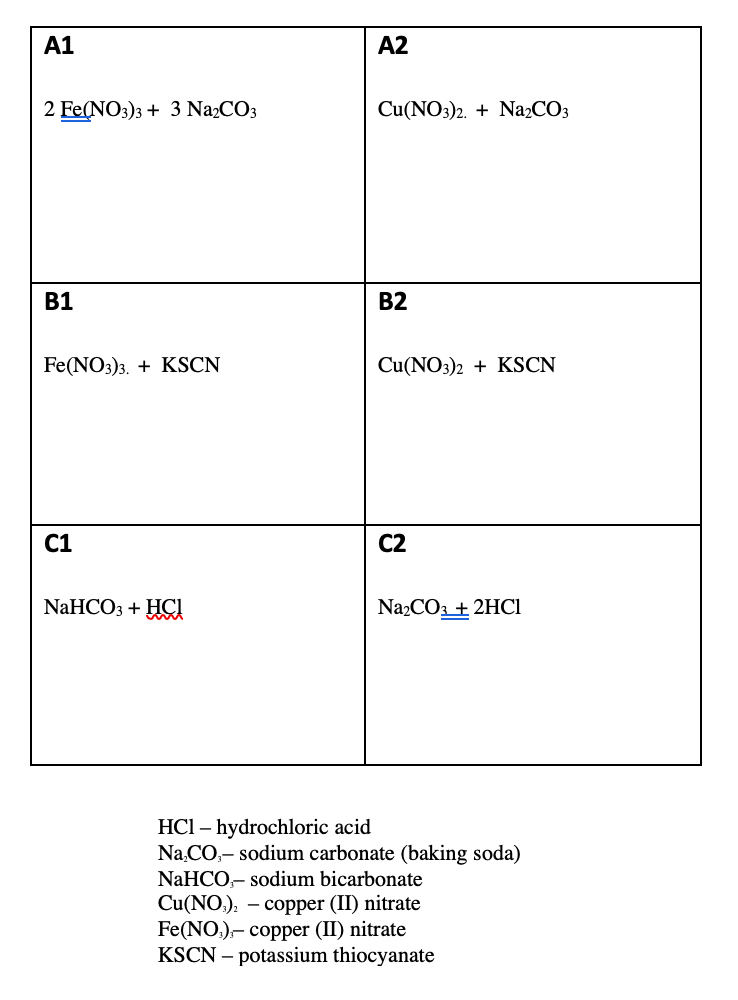 Effect of Carbon Dioxide on the EnvironmentObservation Sheet   				Student’s Name__________________________Effect of Carbon Dioxide on the EnvironmentObservation Sheet Answer SheetCrazy TraitsObservation SheetLook around at the creatures for other groups. Do any of the creatures look the same?List the dominant traits below.List the recessive traits below.Are there any traits that are not dominant or recessive?Crazy TraitsObservation Sheet AnswersLook around at the creatures for other groups. Do any of the creatures look the same?No, and they should not, even though all of the parents had the same genotype. This is because the creatures are determined by genotype of parents and by chance.List the dominant traits below. Short legs, webbed feet, long arms, paws, unibrow, trumpet beak, elephant ears, long antenna, knob antenna shape, no wings.List the recessive traits below.Long legs, talons, short arms, claws, separate eyebrow, crusher beak, mouse ears, short antenna, star antenna shape, wings.Are there any traits that are not dominant or recessive? Skin color, tails and eye color do not display typical inheritance. See lesson for explanation.Blood Typing Lab Data Sheet  NAME ___________________________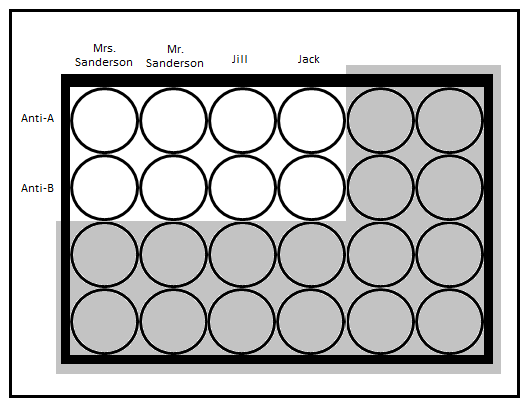 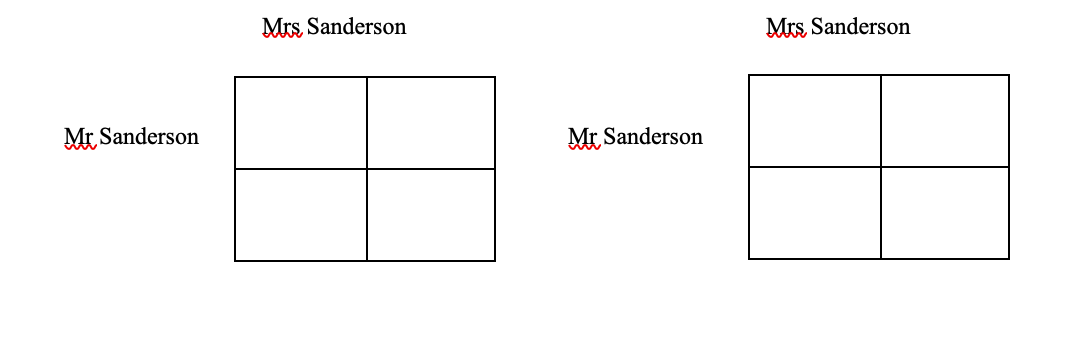 Lesson ActivityObservationsII. Comparing Dry Ice to H2O Icea) What happens to the dry ice in the bag?  The regular ice?b) What happened to the dry ice left on the plate?  The regular ice?III.  Carbon Dioxide in Ocean WaterWhat color did the Universal Indicator solution turn when dry ice was added?  What does this tell you about the effect of carbon dioxide  dissolved in ocean water?IV. Cave FormationWhat happens to the Tums when acid was added to itWhat does this tell you about the effect of carbon dioxide dissolved in rain water on limestone, coral reefs and sea shells ?Lesson ActivityObservationsChange of StateII. Comparing Dry Ice to H2O Ice in a bagA  What happens to the dry ice in the bag?  B  The regular ice?A  Ziploc bag with dry ice fills with gas (CO2).B.  Ziploc bag with ice doesn’t change in sizeA. solid to gas (sublimes)B.  noneII. Comparing Dry Ice to H2O Ice on the plateA What happened to the dry ice left on the plate?  B  the regular ice?A1  Dry ice CO2 changes from solid to gasA2 Water vapor in air is cooled by dry ice to form tiny particles of ice water, seen as “smoke(water vapor).B Water ice meltsA1. solid to gas (sublimes)A2. gas to liquid to solidB. solid to liquidIII.  Carbon dioxide in Ocean WaterWhat color did the Universal Indicator solution turn when dry ice was added?  What does this tell you about the effect of carbon dioxide  dissolved in ocean water?From blue to green to yellow to red.No change of state This is a chemical changeIV. Cave FormationWhat happens to the Tums when acid was added to itWhat does this tell you about the effect of carbon dioxide dissolved in rain water on limestone, coral reefs and sea shells ?The Tums tablet fizzes in the acid and disintegrates.No change of state This is a chemical change.TraitGenotype of mother for the traitGenotype of father for the traitGenotype of offspring (after tossing coins)Phenotype of offspringGenderXXXYSkin colorTtTtLegTtTtFootTtTtArmsTtTtHandsTtTtEye ColorTtTtEyebrowsTtTtBeakTtTtEarsTtTtAntennaTtTtAntenna shapeTtTtTailTtTtWingsTtTtTraitGenotype of mother for the traitGenotype of father for the traitGenotype of offspring (after flipping)Phenotype of offspringGenderXXXYSkin colorTtTtLegTtTtFootTtTtArmsTtTtHandsTtTtEye ColorTtTtEyebrowsTtTtBeakTtTtEarsTtTtAntennaTtTtAntenna shapeTtTtTailTtTtWingsTtTtColumn 1Column 2Column 3Column 4Mrs. SandersonMr. SandersonJillJackRow A  Anti-A serumclumping occurs = +nothing happens = -Row B  Anti-B serumclumping occurs = +nothing happens = -Blood Type (Phenotype)(A, B, AB or O)Possible Genotype(AA, AB, BB, AO, BO, OO)